What’s New?
November 2017
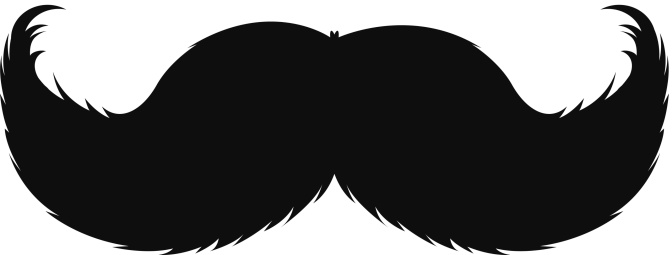 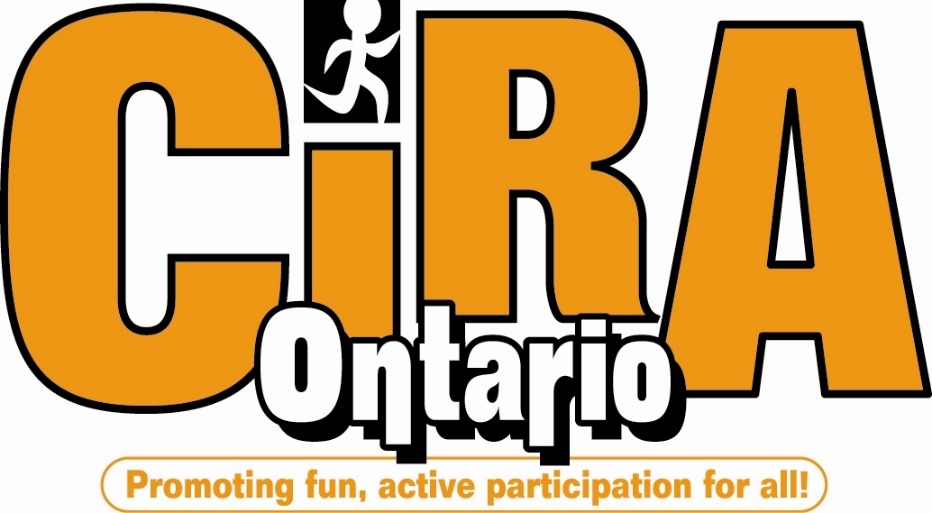 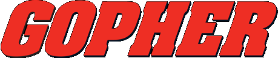 Card ResourcesONLY $10.00 + tax and shipping http://www.ciraontario.com/cards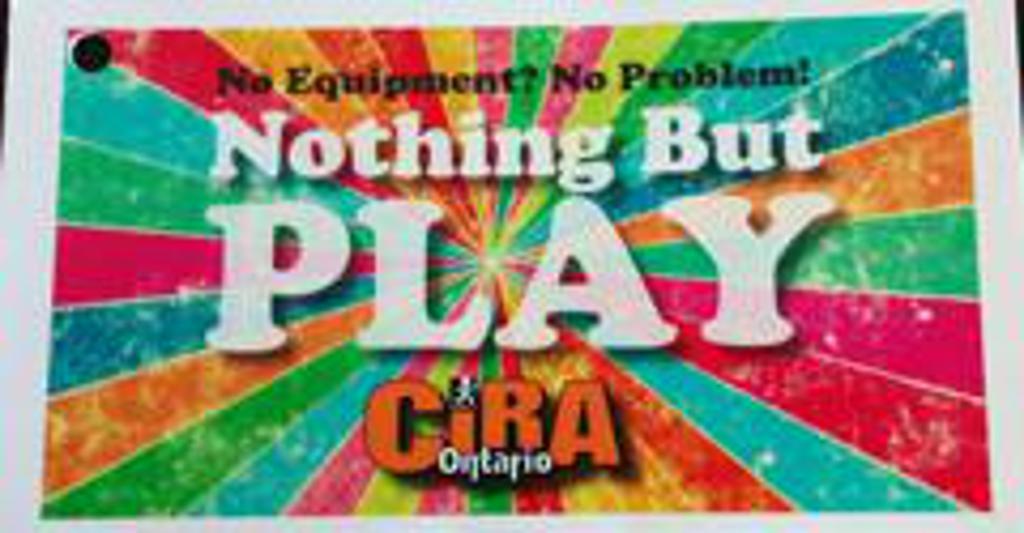 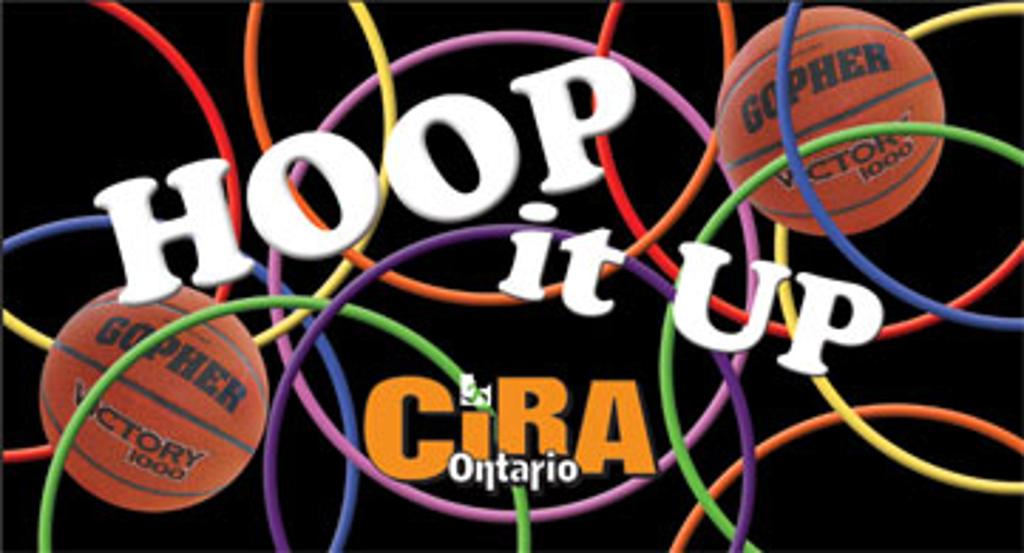 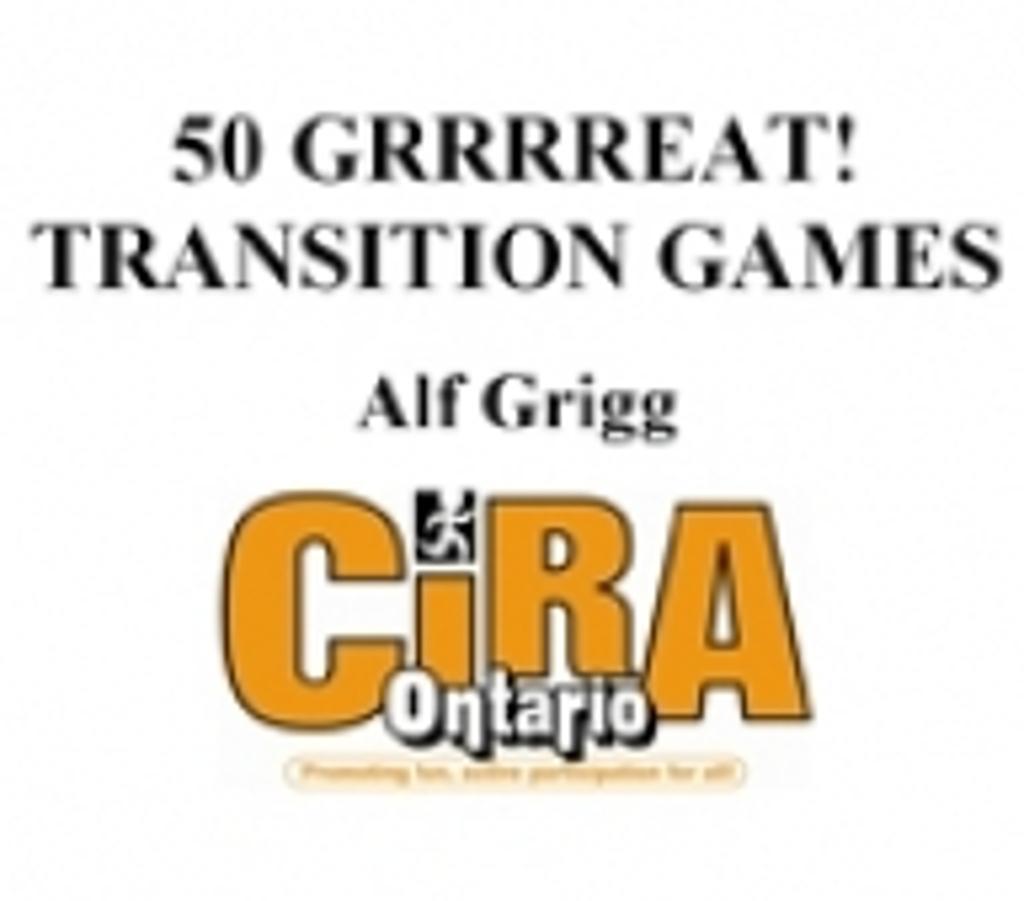 Hoop it Up Resource Cards- Game SampleMoving BasketsEquipment: Two inner tubes or hula hoops, beach balls, gator ballsCreate two teams of four to five players. Their challenge is to carry the inner tube above their head and move around the playing area. The rest of the players try and throw a beach ball or foam ball through the tube. When someone does score a basket, they switch with a player carrying the hoop. The new shot maker joins the other players scoring baskets. The people supporting the tubes must keep both hands on the tubes at all times. Nothing But PLAY Cards- Game SamplePizza PartyPlayers sit in a circle. The leader assigns one of three pizza toppings to each player. For example: pepperoni, mushrooms, and cheese. One player is selected to stand in the middle. The centre player calls out a pizza topping and all those players must switch spots without getting their spot stolen by the player in the middle. The last player to find a spot is the new caller in the middle and they call out a new topping. If the player in the middle calls out “pizza party”, then everyone must switch spots. Health and Fitness Games/ActivitiesVisit the following link for a list of Fitness and Health Games and Activities:http://assets.ngin.com/attachments/document/0054/7369/forum-organization-and-ideas-fitness-health.pdf OASPHE and CIRA Ontario Conference, 2018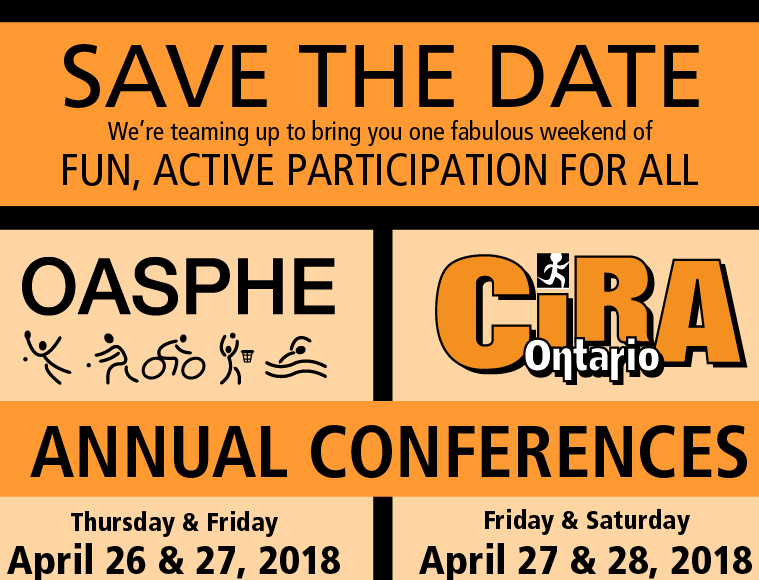 Register at:http://www.ciraontario.com/conference